Phaåm 14: MINH PHAÙPBoán moân gioáng nhö tröôùc.GIAÛI THÍCH TEÂN GOÏI: coù boán nghóa:Haønh phaùp cuûa phaàn vò sau nhôø vaøo hieåu roõ phaàn vò tröôùc, Minh naøy töùc laø phaùp.Minh laø giaùo, Phaùp laø nghóa.Minh laø trí-Phaùp laø caûnh, ñaây laø hieåu roõ veà phaùp-phaùp ñaõ hieåu roõTrí haønh lìa nhieãm ngay nôi töôùng goïi laø Minh, ngay nôi Minh hôïp vôùi quy phaïm laø bôûi vì xöùng vôùi phaùp. Laïi caùc haønh soi chieáu roõ raøng xöùng vôùi taùnh laø Minh, quy phaïm tuyeät dieäu cuûa Theå aáy voán cuõng noùi laø Phaùp, cho neân noùi laø Minh Phaùp, khoâng nhö vaäy laø toái taêm thì cuõng khoâng phaûi laø phaùp.YÙ ñöa ra: Tröôùc ñaây trình baøy veà Theå ñöùc cuûa phaàn vò aáy, nay phaân roõ veà nôi cuûa Duïng thuø thaéng, bôûi vì nghóa sau theo thöù töï cho neân ñöa ra; laïi tröôùc ñaây trình baøy veà Töï phaàn, nay hieån baøy veà Thaéng tieán, cho neân tieáp theo ñöa ra.TOÂNG THUÙ: Trình baøy veà phaùp khoâng gioáng nhau coù boán loaïi:Lyù phaùp, ñoù laø taùnh Chaân nhö.Haønh phaùp, ñoù laø caùc haïnh nhö saùu Ñoä....Giaùo phaùp, ñoù laø möôøi hai phaàn giaùo.Quaû phaùp, ñoù laø Boà-ñeà Nieát-baøn.Nay ôû ñaây chính laø trình baøy veà Haønh phaùp, bao goàm trình baøy ba loaïi coøn laïi, cho neân laáy laøm Toâng. Laïi trong boán loaïi naøy, döïa vaøo Lyù maø khôûi Haïnh, döïa vaøo Haïnh maø thaønh Quaû, Giaùo giaûi thích veà ba loaïi tröôùc, cho neân chæ coù boán loaïi maø thoâi.GIAÛI THÍCH VAÊN, vaên naøy phaân ba: Moät laø phaàn Thænh, hai laø phaàn Thuyeát, ba laø phaàn Chöùng tín.Trong phaàn moät coù hai: Ñaàu laø tröôøng haøng, sau laø keä tuïng.Trong phaàn tröôùc coù hai: Ñaàu laø hieåu roõ Töï phaàn tröôùc ñaây, sau laø hoûi veà Thaéng tieán sau naøy.Trong phaàn ñaàu: Neáu khoâng phaûi laø caên cô chòu khoù thuùc ñaåy, thì khoâng laøm sao coù theå tieáp nhaän phaùp Thaéng tieán chuyeån ñoåi taêng leân. Laïi neáu khoâng phaûi laø ñaày ñuû Haønh phaùp thanh tònh chaân thaät thaáu suoát naøy, thì khoâng laøm sao coù naêng löïc thuyeát giaûng, cho neân Tieán Tueä thöa hoûi-Phaùp Tueä thuyeát giaûng.Trong tuïng coù taùm caâu, moät caâu laø toång quaùt, baûy caâu laø rieâng bieät. Trong rieâng bieät: 1) Ñaïi theä töï trang nghieâm; 2) Haønh thöøa vaø Quaûthöøa; 3) Tieán vaøo phaàn vò cuûa nhaân, lìa ra haõy coøn khoâng coù, nghóa laø ñeán ñaïo cuûa phaàn vò Voâ sinh, nôi khaùc giaûi thích laø phaàn vò Sô Ñòa, ñaây laø thuoäc veà Ñòa tieàn cho neân thaâu nhieáp laãn nhau; 4) Taùch ra; 5) Höôùng veà; 6) Cuøng truù nhö Phaät; 7) Nhaát ñònh thaønh töïu quaû.Hai laø trong phaàn chính thöùc hoûi veà Thaéng tieán sau naøy, coù hai: Tröôùc laø chính thöùc hoûi veà Theå cuûa Haønh phaùp, sau laø hoûi veà Ñöùc döïa vaøo haønh maø thaønh töïu.Trong phaàn tröôùc toaøn boä coù 11 caâu: Saùu caâu ñaàu laø haønh Töï lôïi, boán caâu tieáp laø haønh Lôïi tha, moät caâu sau cuoái laø toång quaùt keát luaän veà hai Lôïi cöùu caùnh.Trong phaàn ñaàu, Boà-taùt aáy laø nhaéc laïi ngöôøi ñaày ñuû ñöùc phaùt taâm tröôùc ñaây. Caâu moät laø hoûi tu taäp haïnh gì khieán cho coâng ñöùc trôû neân thuø thaéng?Hoûi: Trong phaåm tröôùc noùi: Caùc Tam-muoäi raát saâu xa, voâ löôïng Ñaø-la-ni moân, löïc töï taïi cuûa chö Phaät, voâ löôïng coâng ñöùc tuyeät dieäu, trang nghieâm cho sô phaùt taâm; laïi noùi töùc laø gioáng nhö Phaät, thieáu phaùp gì maø tu taäp theâm nöõa?Ñaùp: Ñaây laø phaàn vò Ñaïi trong haïnh Phoå Hieàn thuoäc Vieân giaùo coù hai moân, ñeàu thaâu nhieáp phaùp giôùi, tröôùc laø döïa theo Töï phaàn, ôû ñaây phaân roõ veà Thaéng tieán. Trong tröôùc cuõng ñaày ñuû sau, trong sau cuõng ñaày ñuû tröôùc, nhöng tröôùc luoân luoân khoâng phaûi laø sau, sau luoân luoânkhoâng phaûi laø tröôùc, nghóa laø ñaày ñuû sau cuûa tröôùc khoâng phaûi laø tröôùc, ñaày ñuû tröôùc cuûa sau khoâng phaûi laø sau, cho neân phaàn vò phaân ra tröôùc sau, maø thaâu nhieáp nghóa luoân luoân ñaày ñuû.Caâu hai laø hoûi tu taäp haïnh gì khieán cho Nhö Lai hoan hyû, vì theá cho neân noùi tu taäp theá naøo, noái thoâng ñeán caùc caâu sau, ñeàu döïa theo nhö vaäy. 3) Hoûi veà phaàn vò. 4) Döïa vaøo phaàn vò khôûi haïnh. 5) Ñaïi nguyeän giuùp ñôõ thaønh töïu. 6-Tích luõy coâng ñöùc thaønh kho taøng.Trong Lôïi tha: Moät laø giaùo hoùa thuaän theo caên cô chuùng sinh; hai laø khoâng boû dôû coâng haïnh cuûa mình; ba laø ñi ñeán mong muoán hoùa ñoä chuùng sinh, ñôøi tröôùc caên cô naøy thuaàn thuïc laø khaùc; boán laø giaùo hoùa khieán cho höôùng veà Boà-ñeà, laøm cho Tam Baûo khoâng ñoaïn tuyeät maø trôû neân höng thònh.Trong moät caâu sau cuoái laø keát luaän veà hai Lôïi, caûnh cuûa thieän caên laø keát luaän veà Töï lôïi, phöông tieän laø keát luaän veà haïnh giaùo hoùa, caû hai ñeàu cöùu caùnh cho neân noùi laø khoâng hö voïng.Töø “Thieän tai...” trôû xuoáng cho ñeán “... duïc vaên”, vaên naøy coù hai yù: Höôùng leân treân thì trôû thaønh keát luaän thöa thænh khuyeán khích thuyeátgiaûng, höôùng xuoáng döôùi töùc laø mong moûi nghe caâu hoûi sau.Trong phaàn hai laø hoûi veà ñöùc ñaõ thaønh töïu, nhö coâng ñöùc maø caùc Boà-taùt ñaõ tu, laø toång quaùt neâu ra ñöùc ñaõ döïa vaøo.Töø “Dieät tröø...” trôû xuoáng laø trình baøy veà döïa vaøo ñöùc maø thaønh töïu laø phaùp ñaõ hoûi. Trong ñoù döïa theo phaàn ñaùp ôû sau toaøn boä coù 18 caâu phaân hai: Ñaàu laø 17 caâu trình baøy veà Ñöùc ñaày ñuû, sau töø “Ñaéc thieän caên löïc...” trôû xuoáng laø trình baøy veà Duïng thuø thaéng.Trong phaàn ñaàu coù hai: Tröôùc laø 16 caâu veà ñöùc beân trong troøn veïn, sau töø “Thieân Vöông...” trôû xuoáng laø beân ngoaøi toân kính.Trong phaàn tröôùc coù hai: Tröôùc laø 9 caâu trình baøy veà ñöùc Töï lôïi, sau töø “Cuï tuùc Phaät saùt...” trôû xuoáng laø 7 caâu hoûi veà ñöùc Lôïi tha.Trong phaàn tröôùc coù hai: Tröôùc coù 7 caâu hoûi veà ñöùc thuoäc nhaân, sau töø “Trang nghieâm...” trôû xuoáng laø 2 caâu hoûi veà ñöùc thuoäc quaû.Trong phaàn tröôùc coù hai: Tröôùc laø 6 caâu trình baøy veà haønh tu ñaày ñuû, sau töø “Boà taùt nhaát thieát...” trôû xuoáng laø caùc ñöùc troøn veïn ñaày ñuû.Trong phaàn tröôùc coù hai: Moät, boán caâu laø haønh ñoaïn chöôùng, ñoù laø tröôùc lìa Voâ minh truù ñòa laø lìa nhaân aùc, hai laø laøm cho ma phaûi haøng phuïc, ba laø cheá phuïc ngoaïi ñaïo laø lìa duyeân aùc daáy khôûi, boán laø lìa traàn caáu laø lìa taäp khí aùc. Hai, tu thieän haïnh coù ba: 1) Tu thaønh töïu phöôùc ñöùc; 2) Vöôït leân treân lìa xa quaû aùc, laø lìa ba aùc-taùm naïn, 3) Tu ñaày ñuû Tueä thanh tònh. Tueä naøy ôû vaên sau laáy laøm giaûi ñaùp, cho neân chæ coù saùu caâu, toång quaùt laø tröø boû hai chöôùng ngaïi, thaønh töïu hai trang nghieâm, voán laø haønh tu ñaày ñuû.Sau laø trong ñöùc troøn veïn, coù baûy: Moät laø thaâu nhieáp möôøi Ñòa, hai laø ñaày ñuû möôøi Ñoä, ba laø nhieàu Tam-muoäi, boán laø Toång trì vi dieäu, naêm laø saùu Thoâng, saùu laø ba Minh, baûy laø toång quaùt keát luaän veà phaùp thanh tònh.Sau laø trong ñöùc thuoäc quaû, coù hai: Tröôùc laø quaû veà ba nghieäp thuoäc y-chaùnh, sau laø Löïc-Voâ uùy... thaâu nhieáp quaû sai bieät cuûa caùc ñöùc.Sau laø trong Lôïi tha, coù boán: Moät-Moät caâu veà öùng cô hieän baøy quoác ñoä ñaày ñuû. Hai-Töø “Tuøy thaønh töïu chuùng sinh...” trôû xuoáng laø duøng Chaùnh haïnh ñeå thaâu nhieáp chuùng sinh, trong ñoù: 1) Tuøy duyeân thaønh töïu haïnh; 2) Töø “Caäp chö Boà-taùt...” trôû xuoáng laø chính thöùc keát luaän veà Haønh phaùp, coù naêm: a) Ñöùc thuø thaéng; b) Quy phaïm voán coù; c) Döïa vaøo phaùp thaønh töïu veà tu; d) Thöïc haønh coù theå ñeán quaû; e) Thaâu nhieáp roäng raõi sôû duyeân vaø phaïm vi giôùi haïn, thaûy ñeàu ñaày ñuû laø toång quaùt keát luaän. 3) Mau choùng thaønh töïu... laø trình baøy veà haønh coù phaân roõ veà coâng naêng cuûa quaû, cho neân noùi laø mau choùng thaønh töïu. 4) Thaønhtöïu haønh baûo veä phaùp coù boán, moät caâu ñaàu toång quaùt trình baøy veà haønh baûo veä phaùp, taïi sao baûo veä? Ba caâu sau hieån baøy rieâng bieät: a) Noùi nhieàu veà giaùo, neâu roõ thoâng suoát veà nghóa; b) Khoâng bò ngoaïi ñaïo xaâm laán; c) Töï coù ñuû vaên nghóa toång trì luoân luoân thuyeát giaûng, laäp töùc thuyeát giaûng maø khoâng coù gì cuøng taän. Treân ñaây laø ñöùc beân trong troøn veïn.Sau laø trong phaàn trình baøy veà beân ngoaøi toân kính baûo veä, coù hai: Moät laø toång quaùt neâu ra söï baûo veä cuûa möôøi vò vua theá gian vaø baäc Phaùp Vöông laø Phaät. Hai laø trong hieån baøy rieâng bieät, coù ba: 1) Taát caû theá gian... laø hieån baøy söï baûo veä cuûa möôøi vò vua tröôùc; 2) Töø “Thöôøng vò...” trôû xuoáng laø hieån baøy söï baûo veä cuûa baäc Phaùp Vöông; 3) Töø “Nhaát thieát Boà-taùt...” trôû xuoáng laø trình baøy veà cuøng phaàn vò baûo veä. Phaàn noùi veà Theå cuûa haønh vaø Ñöùc troïn veïn ñaày ñuû, xong.Sau laø trình baøy veà Duïng thuø thaéng, nghóa laø döïa vaøo caùc ñöùc coù Duïng thuø thaéng naøy. Trong ñoù coù boán caâu: Moät laø taêng theâm phaùp voâ laäu cuûa mình cho neân noùi laø phaùp thanh tònh, töùc laø töï thaønh töïu chöùng veà haïnh; hai laø coù theå laøm cho thoâng suoát..., laø duøng phaùp ñaõ chöùng ñeå daïy cho ngöôøi; ba laø töï mình ñaày ñuû giaùo haïnh; boán laø theo thöù töï nhö nhau daïy cho ngöôøi veà giaùo haïnh.Hai laø trong keä tuïng, boán caâu thaønh moät tuïng, coù 11 tuïng, ñaàu laø moät tuïng toång quaùt veà thöa thænh, sau laø tuïng veà rieâng bieät.Trong rieâng bieät coù hai: Moät laø moät tuïng, tuïng veà vaên tröôùc ñaây; hai töø “Vaân haø...” trôû xuoáng laø chính thöùc tuïng hoûi veà haønh phaùp sau naøy. Trong ñoù: Moät tuïng veà möôøi moät loaïi haønh phaùp tröôùc ñaây; hai töø “Nhaân huøng...” trôû xuoáng laø tuïng veà döïa vaøo haønh maø thaønh töïu ñöùc tröôùc ñaây. Trong ñoù: Ñaàu laø hai caâu tuïng veà vaên toát laønh thay nguyeän xin thuyeát giaûng treân ñaây; tieáp laø moät tuïng röôõi tuïng veà haønh tu lìa chöôùng treân ñaây; tieáp laø hai caâu tuïng veà caùc ñöùc ñaày ñuû; tieáp laø moät caâu löôïc tuïng veà phaùp cuûa ñöùc thuoäc quaû; tieáp töø “Tuøy kyø...” trôû xuoáng laø ba caâu tuïng veà haønh duyeân trong Lôïi tha treân ñaây; tieáp töø “Nhaát thieát...” trôû xuoáng laø moät tuïng, tuïng veà haønh baûo veä phaùp treân ñaây; sau cuoái laø moät tuïng veà möôøi vua cung kính baûo veä treân ñaây. Trong ñoù coù boán: 1) Trí ñöùc Voâ uùy gioáng nhö sö töû; 2) Phöôùc ñöùc troøn veïn ñaày ñuû nhö vaàng traêng troøn; 3) Ñoaïn ñöùc lìa nhieãm nhö hoa sen; 4) Quaû thanh tònh hieän roõ tröôùc maét nhö thuø thaéng nhaát. Boán loaïi naøy cuõng laø tuïng veà vaên thuoäc Duïng thuø thaéng nhö löïc thieän caên taêng theâm phaùp thanh tònh saùng ngôøi... treân ñaây.Thöù hai laø trong phaàn ñaùp, coù hai: Ñaàu laø noùi thaúng, sau laø truøngtuïng.Trong phaàn ñaàu, coù hai: Tröôùc laø khen ngôïi thöa hoûi nhaän lôøi thuyeát giaûng, sau laø duøng phaùp chính thöùc giaûi ñaùp.Trong phaàn tröôùc, coù hai: Tröôùc laø khen ngôïi thöa hoûi, sau töø “Phaät töû...” trôû xuoáng laø nhaän lôøi thuyeát giaûng veà phaïm vi giôùi haïn.Trong phaàn tröôùc: Tröôùc laø khen ngôïi veà lôïi ích ñaõ thöa hoûi, sau laø khen ngôïi veà ñöùc cuûa ngöôøi coù theå thöa hoûi.Trong phaàn tröôùc: Tröôùc laø phaân roõ veà lôïi ích, lôïi ích nhieàu laø taêng theâm nhaân thieän, an vui laø trao cho quaû vui söôùng, trí tueä saéc beùn khieán cho ñaït ñöôïc lôïi ích cuûa phaùp xuaát theá.Trong phaàn sau töø “Ai maãn...” trôû xuoáng laø keát luaän veà yù khen ngôïi ngöôøi coù theå thöa hoûi: Tröôùc laø khen ngôïi veà ñöùc cuûa Töï phaàn coù naêm: 1) Xöùng vôùi Tueä chaân thaät; 2) Baát ñoäng maø tieán leân cho neân noùi laø Ñaïi löïc; 3) Khoâng giaùn ñoaïn tu taäp cho neân noùi laø Nhaát taâm...; 4) Phaàn vò thaønh töïu cho neân noùi laø Baát thoái; 5) Ngay nôi phaàn vò ñaày ñuû cho neân vöôït ra khoûi theá gian. Laïi nöõa, caâu ñaàu laø trình baøy veà coù hieåu bieát (giaûi), boán caâu sau trình baøy veà coù thöïc haønh (haïnh). Laïi nöõa, nhöõng caâu naøy cuõng laø giaûi thích veà teân goïi cuûa Tieán Tueä, coù theå bieát. Sau laø khen ngôïi veà ñöùc Thaéng tieán, ñoù laø ñoái vôùi thöa hoûi töï taïi khoâng khaùc gì Nhö Lai.Sau laø trong phaàn chính thöùc giaûi ñaùp, coù hai: Tröôùc laø giaûi ñaùp 11 caâu hoûi veà Theå cuûa Haønh phaùp tröôùc ñaây, sau laø giaûi ñaùp veà ñöùc döïa vaøo Haønh aáy maø thaønh töïu.Trong phaàn tröôùc döïa vaøo caâu hoûi theo thöù töï giaûi ñaùp. Giaûi ñaùp caâu thöù nhaát veà coâng ñöùc chuyeån sang thuø thaéng, coù 20 caâu: 10 caâu ñaàu laø baét ñaàu tu taäp, 10 caâu sau laø cuoái cuøng thaønh töïu. Laïi ñaàu laø Töï phaàn, sau laø Thaéng tieán.Trong phaàn tröôùc, ñaõ ñaït ñöôïc kho taøng cuûa phaùt taâm, laø nhaéc laïi phaàn tröôùc-nghó ñeán phaàn sau; thuaän theo lìa xa ngu si laø toång quaùt neâu ra. Laïi kinh Nieát Baøn noùi: “Goác reã khoâng phoùng daät aên saâu vöõng chaõi khoù nhoå leân, nhôø vaøo goác reã khoâng phoùng daät vöõng chaõi, cho neân taát caû caùc thieän caên ñeàu ñöôïc taêng tröôûng.” Khoâng phoùng daät coù hai: 1) Döïa theo Söï nhö luaän giaûi thích v.v... 2) Döïa theo Lyù nhö kinh Phaùp Taäp v.v...Trong phaàn sau laø rieâng bieät, coù ba: Moät laø neâu ra soá löôïng, hai laøneâu ra teân goïi, ba laø keát luaän veà soá löôïng.Trong phaàn neâu ra, trong naøy ñoái trò möôøi loaïi phoùng daät: 1) Phoùng daät veà phaù giôùi; 2) Phoùng daät veà laïc maát Boà-ñeà; 3) Phoùng daät veà laøm maát taâm Bi; 4) Phoùng daät veà löôøi bieáng; 5) Phoùng daät veà vui vôùi oàn aøohoãn taïp; 6) Phoùng daät veà vui vôùi theá gian; 7) Phoùng daät veà vui vôùi thieän yeáu keùm; 8) Phoùng daät veà vui vôùi Nhò thöøa; 9) Phoùng daät veà nhieãm theo coâng ñöùc; 10) Phoùng daät veà phaùt sinh heát phaàn. Nhö thöù töï möôøi caâu ñoái trò neân bieát.1) Ñaõ coù theå phaùt taâm roài caàn phaûi giöõ gìn (trì) ba tuï giôùi thanh tònh cuûa Boà-taùt, nhö vaäy giöõ gìn ba loaïi: Moät- Khoâng laøm ba nghieäp aùc; hai- Khoâng vì danh lôïi; ba- Khoâng khôûi leân kieán chaáp veà Giôùi, ñaây laø baûo veä trong phaàn neâu ra. 2) Khoâng ñoái vôùi Boà-ñeà khôûi leân thaáy coù-khoâng coù... maø phaùt taâm, ñaây laø lìa xa ngu si trong phaàn neâu ra. 3) Döïa vaøo lôøi noùi thaâu nhieáp chuùng sinh cho neân lìa xa nònh bôï quanh co. 4) Thieän caên ñaõ ñaõ daáy leân caàn phaûi laøm cho cuoái cuøng thaønh töïu, cho neân noùi laø khoâng lui suït, ñaây laø tinh tieán trong neâu ra, coøn laïi ñeàu khoâng lìa xa ba loaïi nhö vaäy. 5) Taïo nghieäp caàu sinh laø haïnh cuûa phaøm phu, Boà-taùt lìa xa ñieàu naøy thöôøng vui vôùi vaéng laëng coù hai loaïi: Moät- Döïa theo thaân coù hai, moät laø thuï ñoäng cö truù yeân laëng, nghóa laø lìa xa nhöõng nôi oàn aøo naùo loaïn nhö gia ñình...; hai laø chuû ñoäng cö truù yeân laëng, nghóa laø giöõ gìn tònh giôùi lìa xa ba nghieäp sai traùi, ñaây laø laáy Phöôùc-boû Toäi lìa xa phaøm phu taïi gia. Hai- Döïa theo taâm cuõng coù hai: Moät laø thuï ñoäng cö truù, nghóa laø caûnh vi dieäu cuûa Chaân Khoâng; hai laø chuû ñoäng cö truù, nghóa laø taâm cuûa Ñònh-Tueä, ñaây laø laáy Tueä boû Hoaëc lìa xa phaøm phu xuaát gia. 6) Chaùn ngaùn roài boû nieàm vui theá gian. 7) Doác loøng tu theo nghieäp xuaát theá gian.Tuy caàu xuaát theá nhöng rôøi boû Nhò thöøa khoâng coù taâm Bi cöùu giuùp theá gian. 9) Tuy tu coâng ñöùc Ñaïi Bi cuûa Boà-taùt nhöng khoâng thaáy chuû ñoäng-thuï ñoäng tu taäp cho neân khoâng coù nhieãm oâ. 10) Bieát thaân hình coù boán nghóa: Moät laø bieát thaân töø duyeân maø coù, lìa xa Ngaõ-Ngaõ sôû; hai laø bieát löïc thöïc haønh veà ñaïo cuûa mình, neáu yeáu keùm thì cuoái cuøng khoâng mieãn cöôõng höôùng veà caûnh giôùi phieàn naõo; ba laø bieát löïc neáu maïnh thì caàn phaûi chòu khoù chòu khoå thöïc haønh coâng haïnh tu taäp; boán laø bieát chaéc chaén chính mình coù chuûng töû Boà-ñeà, cho neân seõ ñöôïc quaû Phaät.Hai laø trong phaàn Thaéng tieán, phaùp thanh tònh nghóa laø luyeän taäp söûa trò caùc haønh tröôùc ñaây khieán cho thuaàn thuïc lìa xa caáu nhieãm, cho neân noùi laø thanh tònh. Trong möôøi: 1) Chaùnh nieäm thanh tònh; 2) Töø “Xaû ly...” trôû xuoáng laø lìa xa loãi laàm thanh tònh; 3) Töø “An truù...” trôû xuoáng Chaùnh haïnh thanh tònh; 4) Töø “Thöôøng laïc...” trôû xuoáng laø caàu phaùp thanh tònh; 5) Töø “Tuøy sôû...” trôû xuoáng laø tröø boû nghi ngôø thanh tònh; 6) Töø “Cuï tuùc...” trôû xuoáng laø trí tueä thanh tònh; 7) Töø “Taâm thöôøng...” trôû xuoáng laø Tam-muoäi thanh tònh; 8) Töø “Vaên haûo...” trôû xuoáng laø hieåu roõ veà Khoâng thanh tònh, cuõng laø höôùng veà Nhaãn thanh tònh; 9) Töø “Ñaúngthò...” trôû xuoáng laø Töôûng thuø thaéng thanh tònh; 10) Töø “Cung kính...” trôû xuoáng laø baùo aân thanh tònh, cuõng laø kính döôõng thanh tònh.Giaûi ñaùp caâu thöù hai khieán cho Nhö Lai hoan hyû, coù 20 caâu, cuõng 10 caâu ñaàu laø Töï phaàn, 10 caâu sau laø Thaéng tieán.Trong phaàn tröôùc: Moät laø keát thuùc phaàn tröôùc, hai töø “Baát xaû...” trôû xuoáng laø sinh khôûi phaàn sau. Trong ñoù: Caâu ñaàu nhaéc laïi naêm caâu ñaàu ôû phaàn sau; hai taâm khoâng nöông töïa nhaéc laïi caâu thöù saùu ôû phaàn sau; tu phaùp raát saâu xa nhaéc laïi hai caâu thöù baûy-thöù taùm ôû phaàn sau; töø “Ö Voâ tranh ñaúng...” trôû xuoáng nhaéc laïi caâu thöù chín-thöù möôøi ôû phaàn sau. Vì vaäy toång quaùt neâu ra möôøi moân thöïc haønh ôû phaàn sau, thích hôïp vôùi Thaùnh taâm, do ñoù laøm cho Nhö Lai hoan hyû.Trong möôøi caâu rieâng bieät cuûa phaàn sau: Ba caâu ñaàu laø tu veà haïnh Höõu, moät caâu ñaàu laø haïnh chòu khoù haêng haùi, hai caâu tieáp laø haïnh lìa xa loãi laàm ôû trong Höõu, nghóa laø thaân beân trong khoâng luyeán tieác, vaät beân ngoaøi khoâng mong caàu. Ba caâu tieáp laø tu veà haïnh Khoâng Tueä, moät laø gia haïnh tu Khoâng, hai laø ñích thöïc chöùng ñaéc soi chieáu chaân thaät, ba laø sau khi ñaït ñöôïc phaân bieät nhöng haõy coøn khoâng nöông töïa. Baûy laø thöôøng caàu Boà-ñeà, cho neân goïi laø Ñaïi nguyeän. Taùm laø töôùng thuø thaéng hieän roõ tröôùc maét, cho neân noùi laø aùnh saùng raïng ngôøi. Chín laø tuøy theo coù lìa xa loãi laàm, cho neân noùi laø kheùo leùo nhaän bieát veà lôïi ích-toån haïi... Möôøi laø duøng taâm khoâng ñaém tröôùc höôùng ñeán thöïc haønh caùc phaùp, cho neân noùi laø thanh tònh.Sau laø trình baøy veà möôøi phaùp Thaéng tieán, tu ñaõ thaønh töïu cho neân noùi laø an truù. Trong möôøi: 1) Ñoái vôùi loãi laàm khoâng nhieãm; 2) Chöùng chaân thaät rôøi boû töôùng; 3 vaø 4) Töø Bi thaâu nhieáp chuùng sinh; 5 vaø 6) Haønh ñaày ñuû lìa xa nhieãm; boán loaïi coøn laïi laø Nguyeän-Trí ñaày ñuû, moät laø Ñaïi nguyeän ñaày ñuû, hai laø Trí tueä phöông tieän song haønh, ba laø Löïc suy nghó choïn löïa thuø thaéng, boán laø Ñaït ñöôïc taùnh voâ ngaïi, cho neân noùi laø khoâng coù gì nöông töïa.Giaûi ñaùp caâu thöù ba veà coâng ñöùc maø Boà-taùt an truù, cuõng coù 20 caâu. Ñaàu laø trong 10 caâu thuoäc Töï phaàn: 1) Taâm phaùt khôûi thöïc haønh;Thöïc haønh Chaùnh haïnh; 3) Trí thuaän vôùi Lyù cho neân vöôït leân treân lôøi noùi. Treân ñaây laø baét ñaàu tu. 4) Gaàn guõi thieän höõu; 5) Neáu khoâng chòu khoù chòu khoå thì tuy gaàn guõi maø khoâng coù lôïi ích; 6) Neáu khoâng choïn yù ñeå hieåu phaùp thì tuy chòu khoù maø khoâng coù lôïi ích. Laïi kheùo leùo choïn laáy yù Phaät thì coù ba loaïi: Moät laø döïa theo Giaùo, duøng hai Ñeá, ba Taùnh, ba Löôïng, boán Lyù, boán Taát-ñaøn, boán YÙ, boán Maät, saùu Töôùng, saùu Thích, taùm Thanh, naêm Löïc... ñeå thoâng hieåu choïn laáy yù kinh maø thoï trì; hai laødöïa theo Nghóa, ñoù laø lôøi gaàn maø yù xa, tuy noùi caùc moân veà phaùp töôùng nhöng yù ôû nôi chaân lyù vöôït leân treân lôøi noùi; ba laø döïa theo Haïnh, ñoù laø yù ôû nôi dieät tröø phieàn naõo thaønh töïu coâng ñöùc, voán khoâng phaûi chæ laø mieäng noùi ra. 7) Neáu khoâng döïa vaøo haønh ñeå hieåu veà yù thì cuõng ñaâu lôïi ích gì? Treân ñaây laø tu tieáp theo. 8) Thaønh töïu Ñaïi theä phöôùc trí trang nghieâm; 9) Phaàn vò cuûa nhaân thaønh töïu ñaày ñuû; 10-Troøn veïn gioáng nhö phaàn vò cuûa quaû. Treân ñaây laø tu cuoái cuøng.Trong phaàn Thaéng tieán coù hai: Tröôùc laø trình baøy veà quaùn xeùt hieåu roõ, sau töø “Ma-ha-taùt taùc thò nieäm...” trôû xuoáng laø trình baøy veà döïa vaøo hieåu roõ phaùt khôûi thöïc haønh. Trong phaàn tröôùc: Ñaàu laø keát thuùc phaàn tröôùc sinh khôûi phaàn sau, nghóa laø kheùo leùo thaønh töïu caùc ñòa goïi laø phöông tieän kheùo leùo, laïi ñoái vôùi ñòa khoâng vöôùng maéc cuõng goïi phöông tieän kheùo leùo, ñieàu quan troïng ñeå thaønh töïu ñòa, cho neân noùi laø tröôùc neân tu taäp. Trong möôøi, taùm loaïi ñaàu laø phaùp ñaõ thaønh töïu ñòa: 1) Toång quaùt, 2) Chöùng trí caùc ñòa, 3) Thöïc haønh Thí-Giôùi...; 4) Tònh ñoä laøm choã döïa; 5) Sôû duyeân vaø phaïm vi giôùi haïn; 6) Thaàn thoâng thuø thaéng vaø möôøi töï taïi...; 7) Thò hieän thaân khaùc nhau; 8) Haäu trí thuyeát phaùp. Ñaây ñeàu laø caùc ñòa chöù khoâng phaûi laø moät, cho neân ñeàu noùi laø tuøy theo söï thích hôïp.Sau laø trình baøy veà coù theå thaønh töïu phöông tieän, nghóa laø tuy phaân bieät maø khoâng ñaém tröôùc laø phöông tieän. Bôûi vì taâm taïo laø giaûi thích veà nguyeân côù khoâng ñaém tröôùc, nghóa laø bieát khoâng coù phaùp naøo ngoaøi taâm, cho neân khoâng coù gì ñaém tröôùc. Taâm taïo coù ba lôùp: Moät laø Chuyeån thöùc phaân bieät daáy leân, hai laø Boån thöùc tuøy theo huaân taäp daáy leân, ba laø Chaân taâm nöông töïa giöõ gìn daáy leân, ñeàu laø taâm daáy leân cho neân khoâng coù, taâm daáy leân cho neân khoâng phaûi khoâng coù, vì theá cho neân khoâng ñaém tröôùc. Töø “Boà-taùt nhöôïc naêng...” trôû xuoáng laø keát luaän veà coù theå thaønh töïu ñòa.Sau laø trình baøy veà phaùt khôûi thöïc haønh, trong ñoù coù ba: Moät laø neâu ra, hai laø giaûi thích, ba laø keát luaän, ñeàu coù theå bieát.Giaûi ñaùp caâu thöù tö veà haïnh thanh tònh, coù 20 caâu. Ñaàu laø trong 10 caâu thuoäc Töï phaàn, ñoù laø möôøi Ñoä thuaàn thuïc ra khoûi chöôùng. Thanh tònh ñoù laø: 1) Thí töùc laø khoâng coù gì khoâng rôøi boû, 2) Giôùi töùc laø khoâng huûy phaïm..., ñeàu trình baøy veà töôùng thanh tònh. Saùu caâu tröôùc coù theå bieát. 7) Kheùo leùo thaønh töïu caùc haïnh voán ñeàu laø phöông tieän; 8) Ñaïi nguyeän vöõng vaøng lôøi theà toân troïng nhö nuùi, ñaây gioáng vôùi haïnh toân troïng ôû sau; 9) Nhôø vaøo naêng löïc suy nghó choïn löïa, naêng löïc tu taäp, thuyeát phaùp tröø boû noùng böùc, nhö hoà nöôùc maùt ôû theá gian; 10) Trí ñoäthaâu nhieáp chuùng sinh khieán cho cuøng chung phaùp Phaät.Sau laø trong phaàn Thaéng tieán, bôûi vì sau vöôït qua tröôùc cho neân noùi laø chuyeån sang thuø thaéng. Trong möôøi: Ba loaïi ñaàu laø haïnh thaønh töïu voán coù, ba loaïi tieáp laø haïnh döïa vaøo duyeân, boán loaïi sau laø haïnh Bi-Trí.Trong phaàn ñaàu: 1) Beân trong coù thaät ñöùc, beân ngoaøi caûm ñöôïc Phaät nghó ñeán. 2) Nhôø döïa vaøo hoä nieäm cho neân caøng taêng theâm thieän thuø thaéng. 3) Coù theå hieän roõ phaàn thoâ-aån kín phaàn teá gioáng nhö taùm töôùng cuûa Phaät cho neân goïi laø phöông tieän bí maät; laïi thoâng hieåu roõ raøng veà nghóa saâu kín bí maät cuûa Nhö Lai, nhö ngoïc chaâu trong buùi toùc cuûa vua; laïi kheùo leùo hieåu roõ caùc giaùo quyeàn bieán-bí maät..., cho neân goïi laø an truù.Trong phaàn tieáp laø döïa vaøo duyeân: 1) Gaàn guõi thieän höõu, nghóa  laø thaân tieáp caän-taâm nöông töïa. 2) Döïa vaøo thieän höõu phaùt khôûi Chaùnh haïnh. 3) Sinh khôûi Chaùnh giaûi, nghóa laø thu nhaän rieâng bieät trôû thaønh toång quaùt cho neân khoâng phaûi laø toång quaùt, phaân tích toång quaùt trôû thaønh rieâng bieät cho neân khoâng phaûi laø rieâng bieät, hoaøn toaøn laøm maát ñi caû hai khoâng coøn, caû hai dung hoøa voâ ngaïi, vì theá cho neân duyeân khôûi ñeàu khoâng phaûi laø toång quaùt hay rieâng bieät.Trong phaàn sau laø haïnh Bi-Trí: Moät loaïi tröôùc laø Ñaïi Bi, ba loaïi sau laø Ñaïi Trí. Trong ñoù: Moät loaïi ñaàu laø Thaät trí; hai loaïi sau laø Xaûo trí, moät laø kheùo leùo thaønh töïu nhaân, hai laø kheùo leùo höôùng veà quaû.Giaûi ñaùp caâu thöù naêm veà Ñaïi nguyeän ñaày ñuû, coù 20 caâu. Ñaàu laø trong Töï phaàn moïi mong caàu ñeàu ñaït ñöôïc goïi laø Nguyeän ñaày ñuû: 1) Neùn chòu phieàn muoän thaâu nhieáp chuùng sinh. 2) Trang nghieâm quoác ñoä vì chuùng sinh. 3) Phaùt khôûi cuùng döôøng ñoái vôùi Ñöùc Phaät. 4) Baûo veä ñoái vôùi phaùp. Luaän chung veà baûo veä phaùp, coù boán lôùp: Moät laø baûo veä Lyù phaùp, nghóa laø soi chieáu Lyù khoâng xen taïp Voâ minh; hai laø baûo veä Haønh phaùp, nghóa laø thöïc haønh khoâng xen taïp lôïi danh-löôøi nhaùc...; ba laø baûo veä Giaùo phaùp, nghóa laø nhö phaùp giaûng daïy löu truyeàn roäng ra khaép nôi...; boán laø baûo veä Quaû duïng cuûa phaùp, nghóa laø giöõ gìn baûo veä hình töôïng... 5) Khieán cho Thaân cuûa chuùng sinh vaõng sinh Tònh ñoä. 6) Khieán cho Trí cuûa chuùng sinh tieán vaøo phaùp moân. 7) Khieán cho nguyeän cuûa ngöôøi khaùc ñöôïc ñaày ñuû. 8) Tu haønh khoâng coù thoûa maõn, nghóa laø thöïc haønh taän cuøng thôøi gian vò lai, khieán cho khoâng sinh taâm moûi meät chaùn ngaùn duø chæ laø khoaûnh khaéc, laïi nguyeän kieáp tuøy theo taâm maø chuyeån.9) Nguyeän cho nhaân ñeán cöùu caùnh. 10) Nguyeän cho quaû troøn veïn thanh tònh.Sau laø phaàn Thaéng tieán, trong möôøi: 1) Ñaïi theä trang nghieâm taâm khoâng lo khoâng thaønh cho neân khoâng buoàn raàu. 2) Nghó ñeán nöông nhôø baïn toát chuyeån ñoåi phaùt khôûi nguyeän aáy. 3) Ñeàu nguyeän vaõng sanh thì laäp töùc phaùt khôûi caùc haønh. 4) Cuoái cuøng gioáng nhö bình thöôøng phaùt khôûi thöïc haønh. Treân ñaây laø Töï lôïi. 5) Giaùo hoùa laøm cho nguyeän ñaày ñuû. 6) Thöôøng giaùo hoùa khoâng meät moûi. 7) ÔÛ nôi ñau khoå laøm lôïi ích cho chuùng sinh. 8) Rôøi boû nieàm vui ñeå laøm lôïi ích cho chuùng sinh. 9) Duøng phaùp cuûa quaû ñeå trao cho. 10) Ñaït ñöôïc quaû bình ñaúng. Treân ñaây laø Lôïi tha.Giaûi ñaùp caâu thöù saùu veà ñaït ñöôïc Boà-taùt taïng. Ñaàu laø keát thuùc phaàn tröôùc sinh khôûi phaàn sau, toaøn boä coù 10 caâu, nghóa laø bôûi vì tích tröõ coâng ñöùc trôû thaønh kho taøng roäng saâu voâ taän, cho neân khoâng coù Thaéng tieán: 1) Thaáy Phaät; 2) Trì phaùp töùc laø Trì taïng; 3) Thuyeát phaùp töùc laø Bieän taïng; 4) Taâm Bi roäng khaép; 5) Ñònh tuyeät dieäu; 6) Duïng thuø thaéng;7) Tieán vaøo Chöùng; 8) Döïa vaøo Chöùng phaùt khôûi Thaàn thoâng, nghóa laø duøng Thieân nhaõn nhìn thaáy kho taøng chìm döôùi ñaát vaø caùc vaät baùu trong bieån, hoaøn toaøn bieát roõ caùc söï vieäc nhö xuaát xöù-giaù trò... cuûa caùc vaät baùu.9) Phaät gia hoä taêng theâm ñöùc. 10) Trí thoâng hieåu veà Khí theá giôùi.Giaûi ñaùp caâu thöù baûy veà tuøy theo ñieàu kieän thích hôïp maø hoùa ñoä chuùng sinh: Moät laø keát thuùc phaàn tröôùc sinh khôûi phaàn sau, nghóa laø hôïp vôùi cô trao cho phaùp, goïi laø tuøy theo söï thích öùng maø hoùa ñoä, trong ñoù coù ba: 1) Nhaän bieát caên cô; 2) Daïy doã lìa xa loãi laàm; 3) Daïy doã tu taäp phaùp thieän.Trong phaàn moät cuõng coù ba: a) Nhaän bieát thích hôïp veà beänh hoaïn cuûa chuùng sinh; b) Nhaän bieát veà nhaân duyeân cuûa taäp khí ñôøi tröôùc; c) Nhaän bieát veà taâm nieäm hieän taïi.Trong phaàn hai laø daïy doã lìa xa loãi laàm coù ba: a) Moät caâu ñaàu laø toång quaùt; b) Chín caâu tieáp laø rieâng bieät, caâu thöù taùm laø do quaùn Töï-tha bình ñaúng cho neân khoâng khôûi leân kieâu maïn ñoái vôùi ngöôøi khaùc, caâu thöù chín laø taâm nònh hoùt quanh co thì phaàn nhieàu vì danh lôïi laøm cho taâm roái loaïn khoâng ngay thaúng, Boà-taùt nhaän bieát ñieàu aáy khoâng phaûi laø coù cho neân taâm vaéng laëng; c) Töø “Nhö thò...” trôû xuoáng laø keát luaän.Trong phaàn ba laø daïy doã tu taäp phaùp thieän: Moät caâu ñaàu laø toång quaùt, 13 caâu sau laø hieån baøy rieâng bieät. Trong ñoù: Ñaàu laø taùm caâu veà phaùp giaùo hoùa thuoäc Töï phaàn, sau laø naêm caâu veà phaùp giaùo hoùa thuoäc Thaéng tieán.Trong phaàn ñaàu: 1) Hai caâu ñoái vôùi phaùp chuû ñoäng thuyeát giaûng, moät laø quaùn xeùt veà Lyù nhö nhau maø khoâng traùi vôùi Söï rieâng bieät, hai laøphaân tích Söï huûy hoaïi maø khoâng trôû ngaïi Lyù giöõ laïi, bôûi vì Lyù-Söï tuy laø laøm maát laãn nhau, caû hai khoâng coøn maø khoâng trôû ngaïi giöõ laïi caû hai. Laïi giaûi thích: Phaân bieät laø thuyeát giaûng, nghóa laø ôû trong phaùp bình ñaúng tuy laïi duøng moân khaùc ñeå thuyeát giaûng rieâng bieät ñuû loaïi, nhöng ñeàu khoâng maát ñi toâng chæ ban ñaàu, cho neân noùi laø tröôùc sau khoâng coù traùi nhau; ñaây laø goác-ngoïn voâ ngaïi. 2) Thuyeát giaûng veà phaùp duyeân khôûi khoâng coù taùnh goïi laø phaù hoaïi, maø cuõng khoâng trôû ngaïi duyeân khôûi, bôûi vì phaùp giôùi khoâng coù gì phaân taùn dieät ñi; ñaây laø thaønh-hoaïi voâ ngaïi. Döôùi ñaây laø ñoái vôùi ngöôøi chuû ñoäng laøm lôïi ích: 3) Giaùo hoùa khieán cho phaùt sinh nieàm tin, tin töôûng tröø heát nghi ngôø cho neân hoan hæ; 4) Giaùo hoùa khieán cho phaùt sinh hieåu bieát, hieåu roõ veà thaät lyù goïi laø tieán vaøo, sau laø giaùo hoùa khieán cho phaùt khôûi thöïc haønh; 5) Phöôùc thöïc haønh höôùng ñeán quaû, sau laø giaùo hoùa thöïc haønh veà Tueä; 6) Thöïc haønh phaù boû töôùng;Thöïc haønh tieán vaøo thaät; 8) Thöïc haønh khoâng ñaém tröôùc, phaùp ñeàu döïa vaøo taâm, hai beân cuøng lìa xa cho neân noùi laø voâ nhieãm. Trong phaàn sau laø trình baøy veà phaùp giaùo hoùa thuoäc Thaéng tieán: 9) Giaùo hoùa duøng nieäm nieäm bình ñaúng khoâng hai naøy ñeå toân kính chö Phaät, ñaây laø tieáp caän thaân Phaät; 10) Giaùo hoùa töï hoïc aâm thanh eâm dòu maø khoâng coù gì ñaém tröôùc; 11) Ñoái vôùi aâm thanh kyø laï cuûa ngöôøi khaùc maø khoâng coù gì sai bieät, ñaây laø hai phaùp hoïc veà ngöõ nghieäp cuûa Phaät; 12) Hoïc theo giaùo phaùp cuûa Phaät; 13) Töø “Cuï tuùc...” trôû xuoáng laø tu taäp trí tueä cuûa Phaät, ñaây laø hai phaùp hoïc veà yù nghieäp cuûa Phaät. Phaàn sau laø keát luaän coù theå bieát.Giaûi ñaùp caâu thöù taùm veà khoâng rôøi boû caùc Ba-la-maät: Moät laø keát thuùc phaàn tröôùc sinh khôûi phaàn sau, phaàn naøy coù hai nghóa: Moät laø tuy thöôøng giaùo hoùa chuùng sinh, maø trong taâm luoân luoân vaéng laëng, cho neân noùi laø khoâng rôøi boû coâng haïnh cuûa mình; hai laø thöïc haønh coâng haïnh naøy vì ngöôøi khaùc, cho neân khoâng rôøi boû coâng haïnh cuûa mình, chính laø noùi ñeán Lôïi tha.Bôûi vì trong möôøi Ñoä, boán Ñoä sau laø trong Ñoä thöù saùu taùch ra, cho neân chæ neâu ra saùu Ñoä. Laïi duøng boán Ñoä sau ñeå trang nghieâm saùu Ñoä tröôùc, cho neân noùi laø coù ñuû taát caû caùc Ñoä.Saùu Ñoä trang nghieâm ôû trong möôøi Ñoä:Trong Ñoä thöù hai, khoâng caäy vaøo Giôùi maø töï cao, laïi khoâng chaáp Giôùi laøm coù maø khieán cho thanh tònh.Trong Ñoä thöù ba, ñaàu laø an taâm nhaãn naïi nhaän chòu khoå ñau, nghe tieáng xaáu khoâng buoàn raàu... maø nhaãn naïi nhaän chòu oaùn haïi, nghe tieáng toát khoâng vui möøng maø nhaãn naïi tö duy veà phaùp, chöa töøng coù... laø keátluaän lìa xa caû hai.Trong Ñoä thöù tö, ñaàu laø ch u khoù tu taäp veà nhaân cuûa Phaät, töø “Cöùu caùnh...” trôû xuoáng laø chòu khoù tu taäp veà quaû cuûa Phaät.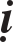 Trong Ñoä thöù naêm laø Thieàn: Moät laø Theå cuûa nhaäp Ñònh, rôøi boû duïc... laø Thieàn thöù nhaát, theo thöù töï tieán vaøo laø ba Thieàn sau, ñaây laø Ñònh thuoäc Söï, tieán vaøo maø khoâng ñaém tröôùc cho neân noùi laø Voâ nhieãm; sau laø trình baøy veà dieät tröø meâ hoaëc phaùt sinh Ñònh, laø Ñònh thuoäc Lyù; sau laø trình baøy veà Duïng cuûa Ñònh phaùt khôûi thaàn thoâng. Hai laø vöôït leân treân thöù töï, nghóa laø ñoái vôùi taùm-chín theo thöù töï tieán vaøo, vaø vöôït qua tieán vaøo, ñaây laø Duïng cuûa Ñònh thuoäc Söï. Ba laø tieán vaøo moät bieát nhieàu, boán laø daàn daàn ñaày ñuû trí ñöùc, hai loaïi naøy laø Duïng cuûa Ñònh thuoäc Lyù. Trong Ñoä thöù saùu laø Trí: 1) Mong caàu Vaên Tueä; 2) Töø “Sôû vaên ñaúng...” trôû xuoáng laø trình baøy veà Tö Tueä; 3) Töø “Nhaäp chaân ñaúng...” laø trình baøy veà Tu Tueä. Treân ñaây laø Trí veà gia haïnh. 4) Töø “Dieäu thieän ñaúng...” laø phaân roõ veà chính thöùc chöùng trí; 5) Töø “Cuï tuùc ñaúng...” laøtrình baøy veà Haäu ñaéc trí höôùng ñeán Tueä cuûa Phaät.Trong Ñoä thöù baûy laø Phöông tieän, coù saùu loaïi phöông tieän ñeàu duøng Bi-Trí daãn daét nhau kheùo leùo, bôûi vì khoâng coù gì ñaém tröôùc cho neân noùi laø Phöông tieän: 1) Bi chæ ra oai nghi, Trí lìa xa aùi kieán; 2) Bi   laø hieän thaân, Trí laø voâ nhieãm; 3) Bi beân ngoaøi thò hieän treû thô, Trí beân trong ñaày ñuû thoâng tueä; 4) Bi thò hieän thoaùt khoûi troùi buoäc, Trí kheùo leùo khoâng giöõ laáy; 5) Bi vaø Trí hieän roõ trang nghieâm; 6) Bi coù theå tieán vaøo nôi choán, Trí hieåu roõ nhöõng vieäc ñaõ laøm.Trong Ñoä thöù taùm laø Nguyeän coù möôøi, moãi moät Nguyeän ñeàu Nguyeän taän cuøng nguoàn coäi aáy, ñeàu noùi laø cöùu caùnh: 1) Nguyeän giaùo hoùa chuùng sinh; 2) Nguyeän thanh tònh coõi Phaät; 3) Nguyeän cuùng döôøng Ñöùc Phaät; 4) Nguyeän thaâu nhieáp trí tueä; 5) Nguyeän tu theo haïnh phaùp giôùi; 6) Ñaïi chí nguyeän, nghóa laø duøng chí löïc tu haïnh baäc Thöôïng,   taän cuøng thôøi gian kieáp truù vò lai, noùi laø gioáng nhö khoaûnh khaéc; 7) Nguyeän tu ruùt ngaén, nghóa laø nguyeän duøng kieáp daøi laøm ngaén, caâu treân chæ chuyeån taâm chuû ñoäng thaáy, caâu naøy quay laïi kieáp thuï ñoäng truù, vì theá cho neân caâu treân coù chöõ truù, caâu naøy khoâng coù; 8) Nguyeän thaønh hoaïi, nghóa laø nguyeän thoâng hieåu roõ raøng veà söï thaønh hoaïi cuûa theá giôùi, moät laø duyeân quy tuï maø thaønh khoâng laøm cho hö hoaïi, hai laø kieáp môùi thaønh-kieáp chöa hoaïi ñeàu nguyeän thoâng hieåu roõ raøng; 9) Nguyeän hieän roõ Tònh ñoä; 10) Nguyeän thaønh töïu Chaùnh giaùc.Trong Ñoä thöù chín laø Löïc, coù möôøi nghóa ñeàu coù naêng löïc chòu ñöïng ñöôïc, khoâng theå khuaát phuïc cho neân goïi laø Löïc. Moãi moät loaïi ñeàuñaàu laø neâu ra teân goïi, sau laø giaûi thích veà nghóa. Trong 1) giaûi thích, beân trong lìa xa phieàn naõo... laø lìa xa loãi laàm, coù ñuû thanh tònh... laø thaønh töïu ñöùc, hai loaïi naøy thaønh töïu Töï haønh cho neân goïi laø Töï chuyeân chaùnh. Trong 2) giaûi thích, nghóa laø bôûi vì Löïc thuø thaéng cuûa Chaùnh lyù cho neân löïc khaùc luoân luoân khoâng coù theå huûy hoaïi ñöôïc, hai loaïi naøy toång quaùt neâu veà Lôïi tha. 3) Taâm baït tröø ñau khoå ñaày ñuû; 4) Taâm mang laïi nieàm vui nhö nhau ñeàu coù theå che chôû baûo veä taát caû, laø nghóa veà Löïc, hai loaïi naøy laø taâm Lôïi tha. 5) Löïc veà Trì laø beân trong tích tröõ nghóa cuûa phaùp; 6) Löïc veà Bieän laø beân ngoaøi thích nghi ñeå öùng cô, hai loaïi naøy laø ñöùc Lôïi tha. 7) Löïc veà Ñaïi haïnh coù ñuû trang nghieâm. 8) Löïc veà hoaèng nguyeän khoâng ñoaïn döùt. 9) Löïc veà nhaân sinh ra nhieàu. 10) Löïc veà quaû che phuû roäng khaép.Trong Ñoä thöù möôøi laø Trí, nghóa laø nhaän bieát beänh-hieåu roõ caên- xöùng vôùi lyù trao truyeàn phaùp cho neân noùi laø Trí, cuõng coù möôøi caâu. Trong ñoù: Boán caâu ñaàu laø bieát beänh naëng nheï; ba caâu tieáp laø bieát caên mong muoán, moät laø bieát beänh ôû phaàn vò Hoïc, hai laø bieát thoùi quen lang thang cuûa haønh trong taâm aáy töùc laø hoaït ñoäng cuûa caên, ba laø bieát ham thích hy voïng; ba caâu tieáp laø bieát veà thuoác phaùp, moät laø bieát phaùp cuûa caûnh, hai laø bieát phaùp cuûa trí, ba laø bieát phaùp moân voâ ngaïi voâ bieân cuûa caûnh-trí, cho neân noùi laø phaùp giôùi.Giaûi ñaùp caâu thöù chín veà chuùng sinh ñaõ thöa thænh ñeàu coù theå ñoä thoaùt, trong ñoù coù ba: Moät laø keát thuùc phaàn tröôùc sinh khôûi phaàn sau. Hai töø “Giaùo hoùa nhaát thieát...” trôû xuoáng laø möôøi caâu chính thöùc hieån baøy veà ñoä thoaùt. Trong ñoù:Ñaàu laø hai caâu, moät laø giaùo hoùa ra khoûi ñöôøng aùc, ñoù laø caâu ñaàu tu nhaân thieän veà sau thoaùt khoûi quaû khoå; hai laø giaùo hoùa thoaùt khoûi caùc naïn, ñoù laø tinh tieán tu nhaân thoaùt khoûi, vöôït leân treân naïn thoaùt khoûi quaû cuûa taùm naïn.Tieáp theo laø ba caâu veà giaùo hoùa ñoái trò ba ñoäc, nhöng tham duïc coù hai loaïi, moät laø tham saéc thì daïy cho quaùn veà baát tònh, hai laø tham taøi saûn thì daïy cho quaùn veà lìa duïc; saân cuõng coù hai loaïi, moät laø saân vôùi höõu tình thì daïy cho quaùn veà taâm Töø Bi, hai laø saân vôùi voâ tình thì daïy cho quaùn veà bình ñaúng, bôûi vì vaät voâ tình khoâng xöùng yù vaø vaät xöùng yù khoâng hai, cho neân noùi laø bình ñaúng; ngu si cuõng coù hai loaïi, moät laø ngu ngoác khoâng bieát gì thì daïy cho quaùn veà phaân bieät theá giôùi, hai laø taø kieán ngu si thì daïy cho quaùn veà nhaân duyeân, bôûi vì caùc phaùp töø nhaân duyeân maø sinh ra chöù khoâng phaûi laø töï taïi cuøng laøm ra, laïi bôûi vì khoâng tin nhaân quaû do ñoù daïy cho quaùn veà nhaân duyeân.Tieáp theo laø ba caâu veà giaùo hoùa khieán cho thoaùt khoûi ba coõi, moät laø daïy cho lìa xa duïc saân..., rôøi boû coõi Duïc ñeán Sô thieàn...; hai laø daïy cho quaùn taêng thöôïng, rôøi boû taêng thöôïng cuûa coõi Saéc ñeán Voâ saéc xöù; ba laø daïy cho trí vi teá, duøng ñeå soi chieáu xem xeùt veà Töôûng vi teá khieán cho ñoaïn heát, chöùng Khoâng vöôït leân treân ba coõi.Tieáp theo laø hai caâu veà giaùo hoùa khieán cho tieán vaøo Tam thöøa, trong ñoù coù ba: Moät-Daïy cho haïnh vaéng laëng coù ba nghóa, moät laø duøng Nhò thöøa aáy tu haïnh lìa xa oàn aøo xen taïp cuûa sinh töû; hai laø khieán cho tu haïnh vaéng laëng chöùng nhaäp Nhaân Khoâng; ba laø Nieát-baøn Voâ dö goïi laø vaéng laëng, tu phaùp aáy goïi laø haïnh. Hai-Daïy cho duøng möôøi Löïc..., laø vöôït leân treân phaøm phu-Tieåu thöøa, trang nghieâm hieån baøy veà Ñaïi thöøa. Ba-Sau laø giaûi thích veà nghóa cuûa Ñoä ñaõ thöa thænh, nghóa laø nhö Sô phaùt taâm neâu ra Boån nguyeän aáy, chæ roõ Boån goïi laø Nhö, thaáy chuùng sinh rôi vaøo neõo aùc laø neâu ra nguyeän baèng vieäc laøm, Ñaïi Sö Töû Hoáng laø neâu ra lôøi nguyeän aáy, lôøi theà quyeát ñònh goïi laø Sö Töû Hoáng, bieát beänh duøng phaùp ñeå cöùu giuùp laø chính thöùc hieån baøy veà töôùng cuûa Nguyeän.YÙ vaên trong naøy hieån baøy töø luùc môùi phaùt taâm, bôûi vì thaáy chuùng sinh ñau khoå, cho neân duøng lôøi quyeát ñònh ñeå thöa thænh choïn laáy lôøi theà ñoä heát taát caû chuùng sinh.Ba töø “Cuï tuùc...” trôû xuoáng laø yù keát luaän coù theå bieát.Giaûi ñaùp caâu thöù möôøi veà laøm cho Tam Baûo höng thònh, trong ñoù coù ba: Moät laø neâu ra, hai laø giaûi thích, ba laø keát luaän.Trong giaûi thích, chín caâu ñaàu laø rieâng bieät, moät caâu sau laø toång quaùt. Trong rieâng bieät, chín caâu laøm thaønh ba lôùp.Coù nôi giaûi thích raèng: Ñaàu laø döïa theo Giaùo ñaïo, tieáp laø döïa theo Chöùng ñaïo, sau laø döïa theo khoâng truù vaøo ñaïo. Nay laïi giaûi thích: Ñoù laø ñaàu-giöõa-sau phaân laøm ba.Moät laø döïa theo Phaät Baûo: Ñaàu laø daïy cho phaùt taâm Boà-ñeà, tieáp theo laø ñaõ phaùt nguyeän Boà-ñeà thì khen ngôïi Ñaïi nguyeän aáy khieán cho khoâng thoái chuyeån, sau laø khieán cho döïa vaøo nguyeän khôûi haïnh laøm cho nhaân cuûa Phaät troøn veïn cho neân noùi laø gieo gioáng Phaät..., nhaân ñaày ñuû-quaû phaùt sinh goïi laø naûy maàm Chaùnh giaùc, vì vaäy tröôùc sau noái tieáp nhau khieán cho Phaät Baûo khoâng ñoaïn maát.Hai laø döïa theo Phaùp Baûo: Ñaàu laø chæ roõ veà Giaùo phaùp saâu xa, tieáp theo laø giaûi thích veà Lyù phaùp, sau laø hoä trì... trình baøy veà Haønh phaùp. Laïi giaûi thích: Ñaàu laø toång quaùt neâu roõ veà phaùp saâu xa, tieáp theo bôûi vì phaùp saâu xa khoù hieåu do ñoù caàn phaûi giaûi thích khieán cho hieåu roõ veà phaùp ñeå löu haønh, sau laø phaùp ñaõ thöïc haønh roài thì theâm söï baûo veä khoâng tieácthaân maïng, vì vaäy laøm cho Phaùp Baûo naøy löu haønh roäng ra khoâng ñoaïn tuyeät. Laïi giaûi thích: Ñaàu laø Kheá kinh, tieáp laø Ñoái phaùp, sau laø Tyø-ni, vì vaäy caàn phaûi nghieâm khaéc baûo veä.Ba laø döïa theo Taêng Baûo: Ñaàu laø thoï trì oai nghi veà Giaùo phaùp, laø phöông tieän thöïc haønh cuûa Taêng; tieáp theo laø thöïc haønh saùu phaùp hoøa kính, Taêng thöïc haønh thaønh töïu, trôû thaønh haïnh khoâng traùi nhau goïi laø Hoøa, haïnh hoøa ñoàng daãn daét nhau goïi laø Kính, nghóa laø ba nghieäp Töø laø ba, Giôùi nhö nhau-Thí nhö nhau cuõng noùi laø Xaû nhö nhau, Kieán nhö nhau cuõng noùi laø Tueä nhö nhau, cho neân coù saùu. Sau laø kheùo leùo cai quaûn Ñaïi chuùng, taâm khoâng coù gì lo buoàn, laø ñöùc cuûa Taêng ñaõ thaønh töïu cai quaûn taát caû chung moät khoái, cho neân coù theå khieán cho Taêng Baûo thöôøng toàn taïi.Sau laø toång quaùt keát luaän, coù theå bieát. Trong naøy coù chöông Tam Baûo, giaûi thích nhö ôû phaàn khaùc.Giaûi ñaùp caâu thöù möôøi moät veà caûnh giôùi ñaõ hieän baøy khoâng hö voïng. Trong ñoù: Ñaàu laø keát thuùc phaàn tröôùc, töø “Boà-taùt nhö thò an truù...” trôû xuoáng laø sinh khôûi phaàn sau. Trong ñoù coù ba: Ñaàu laø toång quaùt, tieáp laø rieâng bieät, sau laø keát luaän.Trong phaàn toång quaùt, coù ba: Moät laø ngöõ nghieäp khoâng troáng roãng; hai töø “Bæ Boà-taùt...” trôû xuoáng laø thaân nghieäp khoâng hö giaû, nghóa laø nhöõng vieäc laøm ñeàu khoâng sai laàm; ba töø “Nhö thò nhaát thieát...” trôû xuoáng laø yù nghieäp, trí tueä hoài höôùng khoâng hö giaû.Hai laø trong phaàn rieâng bieät, coù ba: Ñaàu laø phaùp, tieáp laø duï, sau laø hôïp.Trong phaùp: Ñaàu laø neâu roõ, tieáp laø ñöa ra, ba laø keát luaän. Trong phaàn ñöa ra, naêm loaïi ñaàu laø trình baøy veà töï mình y-chaùnh trang nghieâm, naêm loaïi sau trình baøy veà phaùp thaâu nhieáp chuùng sinh trang nghieâm. Trong naêm loaïi ñaàu: Ba loaïi ñaàu veà ba nghieäp töùc laø Chaùnh baùo trang nghieâm; hai loaïi tieáp laø Y baùo trang nghieâm, trong ñoù ñaàu laø trình baøy veà quoác ñoä lìa nhieãm, ñoù laø thoï duïng quoác ñoä naøy nuoâi lôùn ñaïo ñeå dieät tröø phieàn naõo, sau laø trình baøy veà quoác ñoä coù ñuû ñöùc thanh tònh, ñoù laø bôûi vì thöôøng coù aùnh saùng röïc rôõ. Naêm loaïi sau: 1) Thaâu nhieáp chuùng thuø thaéng; 2) Thò hieän thaàn löïc khieán cho sinh khôûi nieàm tin; 3) Trao truyeàn Thaùnh giaùo khieán cho phaùt sinh hieåu bieát; 4) Hoùa hieän thaønh Phaät, goïi laø Nieát-baøn, ñaây khoâng phaûi laø nghóa cuûa vieân tòch, tieáng Phaïm noùi laø Neâ-baïn, Trung Hoa goïi laø Hoùa, laø nhöõng taùc duïng cuûa quoác ñoä naøy cho neân thuaän theo noùi laø Hoùa ñòa nghieâm, voán goïi laø hieän baøy xöù sôû giaùo hoùa; 5) Tuøy theo cô trao cho phaùp. Coøn laïi laø keát luaän coù theå bieát. Duï-hôïp cuõng coù theå bieát. Treân ñaây laø ñaùp veà phaàn hoûi thöù nhaát, xong.Thöù hai trong phaàn giaûi ñaùp veà do thöïc haønh maø thaønh töïu coâng ñöùc, coù 20 caâu: 1) Dieät ngu si laø nhaéc laïi caâu hoûi tröôùc ñaây, voán ñaày  ñuû trí tueä laø giaûi ñaùp. Nhöõng caâu döôùi ñeàu tröôùc laø neâu ra caâu hoûi, sau laø hieån baøy giaûi ñaùp. 2) Töø Bi laø giaûi ñaùp caâu hoûi veà haøng ma. 3) Löïc coâng ñöùc cuûa tueä laø giaûi ñaùp caâu hoûi veà cheá phuïc ngoaïi ñaïo. 4) Nhaäp ñònh Kim Cang tröø dieät taäp khí caáu nhieãm cuûa taâm laø giaûi ñaùp caâu hoûi veà lìa boû traàn caáu. Treân ñaây laø haïnh lìa xa loãi laàm. 5) ÔÛ taïi truù xöù cuûa chö Phaät tröôùc ñaây... laø giaûi ñaùp caâu hoûi veà thaønh töïu ñaày ñuû taát caû coâng ñöùc. 6) Tueä thanh tònh ñaày ñuû laø giaûi ñaùp caâu hoûi veà coù theå lìa xa neõo aùc... Saùu caâu treân ñaây laø toång quaùt veà thöïc haønh tu taäp ñaày ñuû. 7) Löïc trí tueä phöông tieän theo thöù töï laø giaûi ñaùp caâu hoûi veà saùu loaïi teân goïi-caùc ñöùc ñaày ñuû troïn veïn nhö caùc Ñòa...: Moät laø Ñòa, hai laø Ñoä, ba laø Ñònh, boán laø Thoâng, naêm laø Minh, saùu laø Voâ uùy. Treân ñaây laø nhaân troøn veïn.Löïc cuûa phaùp thanh tònh laø giaûi ñaùp caâu hoûi veà ba nghieäp y-chaùnh cuûa Phaät. 9) Trí tueä phaân bieät mau choùng hieåu roõ caùc phaùp... laø giaûi ñaùp caâu hoûi veà ñaït ñöôïc möôøi Löïc... cuûa Phaät. Caâu tröôùc laø trình baøy veà quaû thuoäc töôùng toát cuûa y-chaùnh, caâu naøy trình baøy veà quaû thuoäc coâng ñöùc sai bieät, hai caâu naøy laø toång quaùt trình baøy veà quaû ñaày ñuû. Treân ñaây laø toång quaùt veà phaàn Töï lôïi, xong. 10) Nguyeän löïc-thaàn löïc-trí löïc laø giaûi ñaùp caâu hoûi veà tuøy theo coõi Phaät. 11) Tuøy theo söï thích hôïp tieáp nhaän giaùo hoùa... laø giaûi ñaùp caâu hoûi veà tuøy theo thaønh töïu chuùng sinh... 12) Boà taùt tu taäp thöïc haønh nhö vaäy... laø giaûi ñaùp caâu hoûi veà tu haønh thaønh Phaät. 13) Ñoái vôùi voâ löôïng quoác ñoä... laø giaûi ñaùp caâu hoûi veà hoä trì phaùp taïng. 14) Thaønh töïu boán Bieän... laø giaûi ñaùp caâu hoûi veà phaân bieät thuyeát giaûng roäng ra. 15) ÔÛ giöõa Ñaïi chuùng khoâng coù gì sôï haõi... laø nhaéc laïi caâu hoûi tröôùc, Baùt-nhaõ taêng thöôïng ñaày ñuû laø giaûi ñaùp caâu hoûi veà ma khoâng coù theå phaù hoaïi. 16) Phaân bieät theo thöù töï... laø giaûi ñaùp caâu hoûi veà thaâu nhieáp duy trì Chaùnh phaùp voâ cuøng taän. 17) Töø “Cuï tuùc Ñaïi Bi...” trôû xuoáng laø giaûi ñaùp caâu hoûi veà ñoái vôùi taát caû theá giôùi ñeàu coù theå dieãn thuyeát. 18) Möôøi vò vua toân kính baûo veä löôïc qua khoâng coù vaên giaûi ñaùp, laïi bôûi vì ñaây laø quaû cuûa haønh cho neân khoâng coù giaûi ñaùp, laïi tröø Ñöùc Phaät ra khoâng coù ai hôn ñöôïc... cuõng laø giaûi ñaùp toång quaùt maø thoâi.Hoûi: Thaäp Ñòa ñaày ñuû veà sau tieáp nhaän chöùc vò Boà-taùt môùi noùi chæ tröø ra Nhö Lai, coøn laïi khoâng coù ai hôn ñöôïc, vì sao trong naøy phaàn vò laø ôû Thaäp Truù thuoäc Ñòa tieàn maø laïi coù lôøi naøy?Ñaùp: Ñaây laø phaùp Ñaø-la-ni cuûa phaàn vò Phoå Hieàn thuoäc Vieân giaùo, cho neân ôû moät phaàn vò thaønh töïu ñaày ñuû thì thaâu nhieáp taát caû caùc phaàn vòñeàu heát. Nhö vaên sau Tyø-kheo Haûi Traøng ñaûnh leã nôi Ñöùc Phaät thuyeát phaùp tröôùc ñaây, noùi Thaäp Truù ñaày ñuû veà sau töùc laø Boå xöù thaønh Phaät, laïi khoâng noùi tieán vaøo Thaäp Haïnh thì gioáng nhö ôû ñaây noùi. Ñaây laø döïa theo phaàn vò baét ñaàu maø noùi. Nhö trong phaåm Tieåu Töôùng sau naøy, töø ñòa nguïc thoaùt ra lieàn ñeán phaàn vò sau Voâ sinh nhaãn cuûa Thaäp Ñòa, ñeán tröôùc Tam-muoäi Ly Caáu..., ñoù laø döïa theo phaàn vò cuoái cuøng maø noùi.  ÔÛ giöõa hai phaàn vò, döïa theo ñoù coù theå bieát. 19) Taát caû theá gian cung kính... cuõng khoâng coù giaûi ñaùp, bôûi vì gioáng nhö quaû cuûa haønh, cuõng coù theå cuøng noái thoâng ôû trong caâu hoûi sau. 20) Töø “Phaät töû...” trôû xuoáng laø giaûi ñaùp caâu hoûi veà ñaït ñöôïc löïc cuûa thieän caên-taêng tröôûng phaùp thanh tònh...Trong ñoù ñaàu laø toång quaùt neâu ra, sau laø giaûi thích veà thaønh töïu. trong phaàn ñaàu, tröôùc laø lôïi ích thuø thaéng cuûa thaân nghieäp, tieáp töø “Dó Töø taâm..” trôû xuoáng laø yù nghieäp thuø thaéng, sau töø “Cuï tuùc bieän taøi...” trôû xuoáng laø ngöõ nghieäp thuø thaéng. Trong phaàn sau laø giaûi thích coù 11 caâu: Saùu caâu ñaàu laø thaønh töïu veà ñöùc cuûa nhaân thuoäc Töï phaàn, moät laø thaønh töïu Chöùng trí thanh tònh, hai laø nhö Chöùng maø kheùo leùo thuyeát giaûng, ba laø ñoái vôùi giaùo coù theå nghó nhôù duy trì, boán laø nhö nghó ñeán coù theå kheùo leùo thuyeát giaûng, naêm laø ñoái vôùi phaùp ñaõ ñaït ñöôïc coù theå ghi nhôù duy trì, saùu laø ñoái vôùi phaùp chöa ñaït ñöôïc coù theå suy xeùt tìm toøi. Naêm caâu sau laø thaønh töïu veà ñöùc cuûa quaû thuoäc Thaéng tieán, moät laø ñaït ñöôïc löïc duïng beân ngoaøi cuûa Phaät, hai laø ñaït ñöôïc thaät trí beân trong cuûa Phaät, ba laø ñaït ñöôïc trí kheùo leùo thuyeát giaûng cuûa Phaät, boán laø chính thöùc thuyeát giaûng veà phaùp saâu xa, naêm laø thaønh töïu trí thuø thaéng cuûa Phaät, nghóa laø ñaày ñuû Lyù-Löôïng vaø Nguyeän trí cuûa Boà-taùt...Trong phaàn thöù hai laø keä tuïng coù 20 keä: Ñaàu laø 13 keä tuïng veà 11 loaïi haønh phaùp cuûa ñoaïn thöù nhaát tröôùc ñaây, sau coù 7 keä tuïng veà 18 loaïi coâng ñöùc do haønh maø thaønh töïu sau naøy.Trong phaàn ñaàu: Ñaàu laø boán keä tuïng veà hai ñoaïn ñaàu, ñoù laø moät keä röôõi ñaàu tuïng veà chuyeån sang thuø thaéng do tu taäp, ñoù laø goïi Sô phaùt taâm truù laø Ñòa thöù nhaát, bôûi vì ñaõ ñaït ñöôïc kho taøng cuûa coâng ñöùc phaùt taâm cho neân noùi laø tröôûng döôõng; caâu tieáp laø tuïng veà dieät tröø phoùng daät; caâu tieáp laø tuïng veà lìa xa si aùm; hai caâu tieáp laø tuïng veà khoâng queân taâm Boà-ñeà...; hai caâu sau laø tuïng veà Nhö Lai hoan hyû. Tieáp moät keä truøng tuïng veà tu thuø thaéng, ba caâu ñaàu laø tuïng veà khoâng thoái chuyeån, moät caâu sau laø tuïng veà lìa xa phaøm phu taïi gia-xuaát gia. Coøn laïi löôïc qua khoâng tuïng. Sau laø moät keä truøng tuïng veà Ñöùc Phaät hoan hyû coù theå bieát.Tieáp coù hai keä, tuïng veà ba ñoaïn tieáp theo, ñoù laø naêm caâu ñaàu vöôïtqua tuïng veà haïnh thanh tònh thöù tö, tieáp moät caâu ñaày ñuû caùc Ñòa laø luøi laïi tuïng veà sôû truù thöù ba, töø “Coâng ñöùc...” trôû xuoáng laø nöûa keä tuïng veà Ñaïi nguyeän thaønh töïu ñaày ñuû thöù naêm. Tieáp nöûa keä tuïng veà ñaït ñöôïc Boà-taùt taïng thöù saùu. Tieáp moät keä röôõi tuïng veà tuøy theo söï thích hôïp maø hoùa ñoä thöù baûy. Tieáp moät keä tuïng veà khoâng rôøi boû caùc Ba-la-maät thöù taùm. Tieáp moät keä tuïng veà tuøy theo chuùng sinh ñaõ thöa thænh thaûy ñeàu ñoä thoaùt thöù chín. Tieáp moät keä tuïng veà laøm cho Tam Baûo höng thònh thöù möôøi. Tieáp hai keä tuïng veà vieäc Boà taùt ñaõ laøm khoâng hö giaû.Töø ñaây trôû xuoáng laø baûy keä tuïng veà coâng ñöùc do haønh maø thaønh töïu. Trong ñoù: Ñaàu laø moät keä röôõi tuïng veà vaên ôû 9 caâu ñaàu laø nhaân troøn veïn-quaû ñaày ñuû trong 18 caâu. Tieáp hai keä röôõi laø tuïng veà hoä trì Chaùnh phaùp vaø thuyeát giaûng roäng raõi... Tieáp ba keä tuïng veà vaên lôïi ích cuûa ba nghieäp lôïi ích ôû caâu thöù 18, nghóa laø tuïng veà ôû giöõa Ñaïi chuùng yeân taâm vöõng vaøng uy löïc maïnh meõ kieân coá thuyeát giaûng veà phaùp raát saâu xa dieät tröø meâ hoaëc tröôùc ñaây.Sau laø trình baøy veà ñieàu ñaõ noùi laø hôïp vôùi lyù, cho neân Nhö Lai tuøy hyû; ñieàu ñaõ noùi laø hôïp vôùi cô, cho neân Ñaïi chuùng vaâng theo thöïc haønh. Treân ñaây laø Hoäi thöù ba, xong.■